Приложение 1 
к приказу Роскомнадзора 
от  № Перечень юридических лиц и индивидуальных предпринимателей, 
деятельность которых отнесена к значительной категории рискаПриложение 2 
к приказу Роскомнадзора 
от  № Перечень юридических лиц и индивидуальных предпринимателей, 
деятельность которых отнесена к средней категории рискаПриложение 3 
к приказу Роскомнадзора 
от  № Перечень юридических лиц и индивидуальных предпринимателей, 
деятельность которых отнесена к умеренной категории риска№п/пНаименование юридического лица, ФИО индивидуального предпринимателяОГРНИННМесто нахожденияКатегория рискаСведения, на основании которых принято решение об отнесении к категории риска1Общество с ограниченной ответственностью "ВИП ЛАЙН ТЕЛЕКОМ"11283830006682983008350166000, Ненецкий АО, г. Нарьян-Мар, ул. Рабочая, д. 17, к. Б, кв. 11значительный рискПО-29/5/255 от 06.07.2020 (13.4), ПО-29/5/262 от 07.07.2020 (13.4), ПО-29/5/258 от 06.07.2020 (13.4), ПО-29/5/254 от 06.07.2020 (13.4), ПО-29/5/261 от 07.07.2020 (13.4), ПО-29/5/265 от 07.07.2020 (13.4)№п/пНаименование юридического лица, ФИО индивидуального предпринимателяОГРНИННМесто нахожденияКатегория рискаСведения, на основании которых принято решение об отнесении к категории риска1Индивидуальный предприниматель Воробьев Сергей Николаевич316290100079786298302727150166000, Ненецкий АО, г. Нарьян-Мар, пер. Северный, д. 6, кв. 8средний рискПО-29/5/477 от 30.11.2021 (13.4), ПО-29/5/67 от 14.03.2022 (13.4), ПО-29/5/478 от 30.11.2021 (13.4), ПО-29/5/476 от 30.11.2021 (13.4), ПО-29/5/66 от 14.03.2022 (13.4)2Индивидуальный предприниматель Онохин Андрей Вячеславович304290326600044290300057280164901, Архангельская обл., г. Новодвинск, ул. Солнечная, д. 11, кв. 71средний рискА05-13643/2020 от 11.02.2021 (14.1), ПО-29/0/368 от 11.10.2021 (13.4), А05-2405/2022 от 27.04.2022 (14.1), А05-6202/2020 от 29.07.2020 (14.1), А05-10351/2020 от 11.11.2020 (14.1)3Индивидуальный предприниматель Хобатенков Виктор Николаевич304290710600295290700031631165100, Архангельская обл., Вельский р-н, рп. Кулой, ул. Калинина, д. 19, кв. 24средний рискПО-29/5/339 от 20.09.2021 (13.4), ПО-29/5/332 от 20.09.2021 (13.4), ПО-29/5/334 от 20.09.2021 (13.4), ПО-29/5/336 от 20.09.2021 (13.4), ПО-29/5/330 от 20.09.2021 (13.4), ПО-29/5/333 от 20.09.2021 (13.4), ПО-29/5/463 от 24.11.2021 (13.4), ПО-29/5/464 от 24.11.2021 (13.4), ПО-29/5/465 от 24.11.2021 (13.4), ПО-29/5/462 от 24.11.2021 (13.4), ПО-29/5/467 от 24.11.2021 (13.4), ПО-29/5/466 от 24.11.2021 (13.4), ПО-29/5/469 от 24.11.2021 (13.4), ПО-29/5/338 от 20.09.2021 (13.4), ПО-29/5/335 от 20.09.2021 (13.4), ПО-29/5/468 от 24.11.2021 (13.4), ПО-29/5/337 от 20.09.2021 (13.4), ПО-29/5/331 от 20.09.2021 (13.4)4Общество с ограниченной ответственностью "ОНЛАЙН СЕВЕР"11029180005692912005899164010, Архангельская обл., Коношский р-н, п. г. т. Коноша, ул. Вокзальная, д. 10, помещение 31средний рискПО-29/5/58 от 15.03.2021 (13.4), ПО-29/5/63 от 16.03.2021 (13.4), ПО-29/5/68 от 16.03.2021 (13.4), ПО-29/5/61 от 15.03.2021 (13.4), ПО-29/5/67 от 16.03.2021 (13.4), ПО-29/5/65 от 16.03.2021 (13.4), ПО-29/5/60 от 15.03.2021 (13.4), ПО-29/5/62 от 15.03.2021 (13.4), ПО-29/5/315 от 07.09.2021 (13.4), ПО-29/5/295 от 06.09.2021 (13.4), ПО-29/5/294 от 06.09.2021 (13.4), ПО-29/5/291 от 06.09.2021 (13.4), ПО-29/5/497 от 13.12.2021 (13.4), ПО-29/5/493 от 13.12.2021 (13.4), ПО-29/5/57 от 15.03.2021 (13.4), ПО-29/5/297 от 06.09.2021 (13.4), ПО-29/5/309 от 07.09.2021 (13.4), ПО-29/5/316 от 07.09.2021 (13.4), ПО-29/5/296 от 06.09.2021 (13.4), ПО-29/5/307 от 07.09.2021 (13.4), ПО-29/5/501 от 14.12.2021 (13.4), ПО-29/5/299 от 06.09.2021 (13.4), ПО-29/5/317 от 07.09.2021 (13.4), ПО-29/5/64 от 10.03.2022 (13.4), ПО-29/5/313 от 07.09.2021 (13.4), ПО-29/5/61 от 10.03.2022 (13.4), ПО-29/5/311 от 07.09.2021 (13.4), ПО-29/5/496 от 13.12.2021 (13.4), ПО-29/5/292 от 06.09.2021 (13.4), ПО-29/5/495 от 13.12.2021 (13.4), ПО-29/5/502 от 14.12.2021 (13.4), ПО-29/5/293 от 06.09.2021 (13.4), ПО-29/5/301 от 06.09.2021 (13.4), ПО-29/5/498 от 14.12.2021 (13.4), ПО-29/5/494 от 13.12.2021 (13.4), ПО-29/5/62 от 10.03.2022 (13.4), ПО-29/5/65 от 10.03.2022 (13.4), ПО-29/5/60 от 10.03.2022 (13.4), ПО-29/5/500 от 14.12.2021 (13.4), ПО-29/5/310 от 07.09.2021 (13.4), ПО-29/5/300 от 06.09.2021 (13.4), ПО-29/5/298 от 06.09.2021 (13.4), ПО-29/5/314 от 07.09.2021 (13.4), ПО-29/5/312 от 07.09.2021 (13.4), ПО-29/5/308 от 07.09.2021 (13.4), ПО-29/5/499 от 14.12.2021 (13.4), ПО-29/5/63 от 10.03.2022 (13.4), ПО-29/5/59 от 15.03.2021 (13.4), ПО-29/5/64 от 16.03.2021 (13.4), ПО-29/5/66 от 16.03.2021 (13.4)5Общество с ограниченной ответственностью "РН-Морской терминал Архангельск"10529300170622921009226163630, Архангельская обл., Приморский р-н, п. Талаги, д. 30средний рискПО-29/0/367 от 11.10.2021 (13.4), ПО-29/0/366 от 11.10.2021 (13.4)6Общество с ограниченной ответственностью "Торговая фирма "Морсервис"10229005230302928000078163013, Архангельская обл., г. Архангельск, ул. Кедрова, д. 15средний рискПО-29/5/190 от 11.06.2021 (13.4), ПО-29/5/179 от 09.06.2021 (13.4), ПО-29/5/180 от 09.06.2021 (13.4), ПО-29/5/192 от 11.06.2021 (13.4), ПО-29/5/191 от 11.06.2021 (13.4), ПО-29/5/181 от 09.06.2021 (13.4)№п/пНаименование юридического лица, ФИО индивидуального предпринимателяОГРНИННМесто нахожденияКатегория рискаСведения, на основании которых принято решение об отнесении к категории риска1Общество с ограниченной ответственностью "Вельтелеком"11329070006102907015370165150, Архангельская обл., Вельский р-н, г. Вельск, ул. Дзержинского, д. 105, к. 1, оф.2умеренный риск5-3/2022 от 11.01.2022 (13.38)2общество с ограниченной ответственностью "Северодвинск Медиа"10729020027002902055555164500, Архангельская обл., г. Северодвинск, пр-кт Морской, д. 35, офис 9умеренный рискА05-2406/2022 от 28.04.2022 (14.1)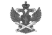 Документ подписан электронной подписью в системе электронного документооборота РоскомнадзораСВЕДЕНИЯ О СЕРТИФИКАТЕ ЭПСВЕДЕНИЯ О СЕРТИФИКАТЕ ЭПСертификатВладелецДействителен